2024 Javier & Marta Villavecchia Fellowships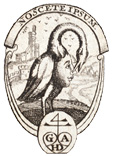 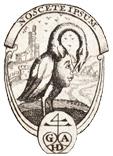 Centro de Estudios en Estética, Religión y Cultura ContemporáneaBiblioteca HaasBarcelonaFormulario de solicitudRecuerde adjuntar este formulario a su correo electrónico de solicitud, junto a una carta de presentación y motivación (1 página), un CV (2 páginas), dos cartes de recomendación y una propuesta detallada del proyecto que quiere llevar a cabo como fellow, enfatizando su ajuste a los objetivos de la convocatoria (3 páginas). Todos los documentos deben enviarse en formato PDF (preferiblemente en un único fichero) a la dirección associacio.haas@upf.edu.Información personalInformación académica (solo para investigadores)Detalles del proyectoCómo conoció las J&M Villavecchia Fellowships?Fecha ______________________________   Firma __________________________Nombre completoFecha de nacimientoNacionalidadCorreo electrónicoNúmero de teléfonoGrado o Licenciatura / Universidad / AñoDoctorado / Universidad / AñoAfiliación actualTítulo del proyectoFechas de la estancia de investigación    Periodo septiembre 2023 – febrero 2024 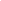 Fechas específicas sugeridas:     Periodo febrero 2024 – julio 2024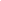 Fechas específicas sugeridas: 